Observe les dessins et complète les phrases avec les éléments qui conviennent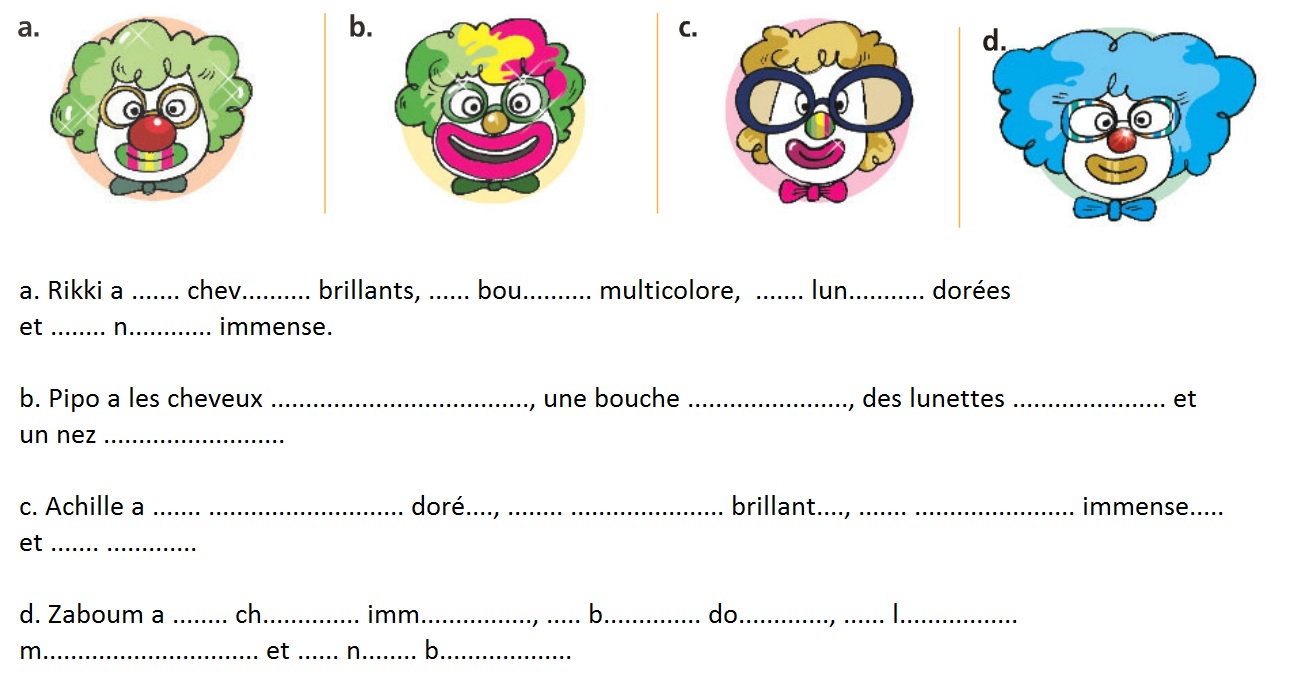 CompétencesScoreMaîtriser les accords au sein du groupe nominal/10